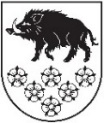 LATVIJAS REPUBLIKAKANDAVAS NOVADA DOMEDārza iela 6, Kandava, Kandavas novads, LV – 3120, Reģ. Nr.90000050886,Tālrunis 631 82028, fakss 631 82027, e-pasts: dome@kandava.lvDOMES ĀRKĀRTAS SĒDES PROTOKOLSKandavā2020.gada  9.aprīlī 			                        		       	 Nr.7Sēde sasaukta  		plkst. 18.15Sēdi atklāj   			plkst. 18.15Sēdi vada   		           I.Priede, domes priekšsēdētāja                                                 Sēdi protokolē 	           A.Dundure, kancelejas vadītājaSēdē piedalās  		E.Bariss, R.Bērziņš, G.Birkenšteins, G.Cīrule,13 deputāti                           	S.Ezeriņa, R.Fabjančiks, I.Freiberga, G.Indriksons,                                                 A.Lasis, I.Lasis, I.Priede, D.Puga, S.ZvirgzdiņaSēdē nepiedalās 		D.Rozenfelds ( attaisnojošu iemeslu dēļ)	2 deputāti		 	K.Ševčuks ( attaisnojošu iemeslu dēļ)Sēdē piedalās pašvaldības administrācijas darbinieki, pieaicinātās personas: I.Ķevica, kancelejas vecākā lietvede, J.Šnikvalde, Kandavas novada Izglītības pārvaldes vadītāja, S.Neiberga, SIA “Saltums Kandavā” valdes priekšsēdētājaPamatojoties uz likuma “Par pašvaldībām” 28.pantu, Kandavas novada domes ārkārtas sēde 2020.gada 9.aprīlī plkst.18.15 sasaukta pēc domes priekšsēdētājas Ingas Priedes iniciatīvas 2020.gada 9.aprīlī. Pamatojoties Ministru kabineta 2020.gada 12.marta rīkojumu Nr.103 “Par ārkārtējās situācijas izsludināšanu” un Kandavas novada domes saistošiem noteikumiem Nr. 3 “Grozījumi Kandavas novada domes 2009. gada 30. jūlija saistošajos noteikumos Nr. 5 “Kandavas novada domes nolikums”” (apst. Kandavas novada domes sēdē 2020. gada 26. martā (protokols Nr.5,3.§) ārkārtas domes sēde notiek attālināti. Sēdes vadītāja Inga Priede paziņo, ka domes ārkārtas sēdes darba kārtībā iekļauts 1 jautājums  un lūdz apstiprināt sēdes darba kārtību.Pamatojoties uz likuma “Par pašvaldībām” 31.pantu,Dome, atklāti balsojot: PAR – 12  (E.Bariss, R.Bērziņš, G.Birkenšteins, G.Cīrule,                          S.Ezeriņa, R.Fabjančiks,  I.Freiberga, G.Indriksons, A.Lasis, I.Lasis, I.Priede, D.Puga),PRET –  0, ATTURAS – 0 ,NOLEMJ: Apstiprināt domes ārkārtas sēdes darba kārtību ar  1 jautājumu.Deputāte S.Zvirgzdiņa pieslēdzas attālinātai sēdei plkst.18.25DARBA KĀRTĪBA1. Par grozījumiem domes ārkārtas sēdē 2020.gada 3.aprīlī  ( protokols Nr. 6  1.§) pieņemtajā lēmumā “Par piešķirto valsts budžeta dotāciju brīvpusdienām izlietošanu” 1. §Par grozījumiem domes ārkārtas sēdē 2020.gada 3.aprīlī ( protokols Nr. 6  1. §) pieņemtajā lēmumā “Par piešķirto valsts budžeta dotāciju brīvpusdienām izlietošanu”Ziņo: I.Priede, J. ŠnikvaldeDebatēs piedalās: S.Neiberga, G.Indriksons, G.Cīrule, R.Bērziņš, E.Bariss, R.Fabjančiks, D.Puga, S.EzeriņaKandavas novada domes ārkārtas sēdē 2020.gada 3.aprīlī tika pieņemts lēmums par piešķirto valsts budžeta dotāciju brīvpusdienām izlietojumu. Domes ārkārtas sēdes grozījumu pamatojums:1) lēmuma aprakstošajā daļā bija minēts, ka Kandavas novadā mācās 247  1.- 4.klašu izglītojamie. Esošā situācija tāda, ka notiek izmaiņas izglītojamo skaitā, jo š.g. 6.un 7.aprīlī ir deklarētas vēl  izglītojamo dzīves vietas Kandavas novadā, kas mācās Kandavas novada izglītības iestādēs. Uz š.g. 9.aprīli  Kandavas novadā deklarēti 250 skolēni. Tas nozīmē, ka skolēnu skaists var pastāvīgi mainīties;2) 2020.gada 9.aprīlī domē reģistrēts (  reģ.Nr. 3-12-2/ 711)  SIA “Saltums Kandavā” valdes priekšsēdētājas S.Neibergas iesniegums, kurā tiek lūgts apstiprināt pārtikas pakas sastāvu jaunā redkacijā ar papildus izmaksām atalgojumam, nodokļiem un par iepakojumiem. Minētie izdevumi nebija iekļauti pielikumā, kurš tika apstiprināts domes ārkārtas sēdē 2020.gada 3.aprīlī.Pamatojoties uz likuma “Par pašvaldībām” 41.panta pirmās daļas 4.punktu, Izglītības likuma 59.panta 3.1 daļu,  Ministru kabineta 2019.gada 10.decembra noteikumu Nr. 614 “Kārtība, kādā aprēķina, piešķir un izlieto valsts budžetā paredzētos līdzekļus izglītojamo ēdināšanai” 3.punktu un deputātu viedokli, ka pārtikas pakas sarakstā jāveic sekojoši grozījumi: sviesta paciņas svars 0,180 kg, maize ( bez nosaukuma),Dome, atklāti balsojot: PAR –  8 ( G.Birkenšteins, S.Ezeriņa,  I.Freiberga, G.Indriksons, A.Lasis, I.Lasis, I.Priede, D.Puga ),PRET –  0 , ATTURAS –  4 , ( E.Bariss, R.Bērziņš,  G.Cīrule, R.Fabjančiks)NOLEMJ: Apstiprināt  domes ārkārtas sēdes 2020.gada 3.aprīlī  ( protokols Nr. 6  1.§) lēmuma “Par piešķirto valsts budžeta dotāciju brīvpusdienām izlietošanu” 1.punktā  grozījumus, izsakot pielikumu “SIA Saltums Kandavā pārtikas paka” jaunā redakcijā. (pielikumā SIA “Saltums Kandavā” pārtikas pakas piedāvājums)Deputāte S.Zvirgzdiņa atvienojas no sēdes plkst.19.00Sēde slēgta plkst. 19.10Sēdi vadīja  (personiskais paraksts)  I.PriedeSēdi protokolēja  (personiskais paraksts) A.Dundure